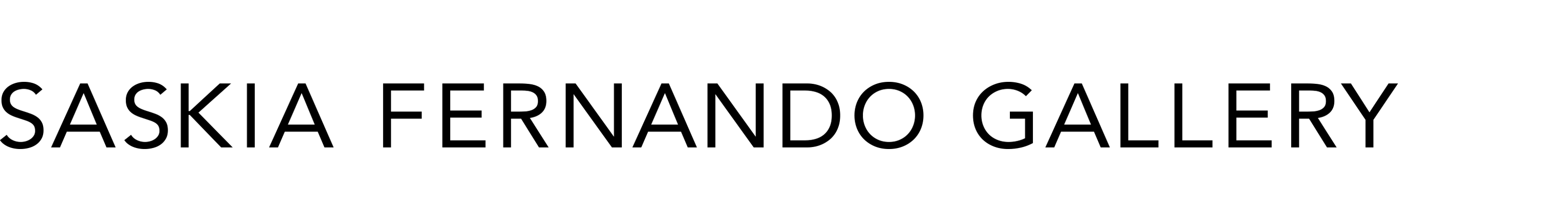 MUVINDU BINOY b.1989Solo Exhibitions  2022 Survival of the Fragile | Saskia Fernando Gallery, Colombo, Sri Lanka2020 Last Page of the Text Book | Saskia Fernando Gallery, Colombo, Sri Lanka 2019 God is a Mesh | Saskia Fernando Gallery, Colombo, Sri Lanka2016 Divine Thru | Saskia Fernando Gallery, Colombo, Sri Lanka2015 The Holy Merchandise | Saskia Fernando Gallery, Colombo, Sri Lanka Group Exhibitions2019 Ellipsis: Between Word & Image | Jawahar Kala Kendra, Jaipur, India 2018 Embodying Power | Sapumal Foundation, Colombo, Sri Lanka 2017 Cinnamon Colomboscope: Re/Evolution | Colombo, Sri Lanka 2016 Conceiving Virtual Space | Art Space Sri Lanka2016 Colombo Art Biennale: Conceiving Space | Colombo, Sri Lanka2016 Cinnamon Colomboscope: Testing Grounds | Former General Post Office, Colombo, Sri Lanka 2015 Cinnamon Colomboscope: Shadowscenes | Rio Hotel and Cinema, Colombo, Sri LankaResidencies2021 Cité Internationales des Arts | Paris, France2019 Ya Connect Artist-in-Residence | Hatch, Colombo, Sri Lanka41, HORTON PLACE, COLOMBO 7, SRI LANKA TEL +94 (11)7429010www.saskiafernandogallery.com